	FORT ORD REUSE AUTHORITY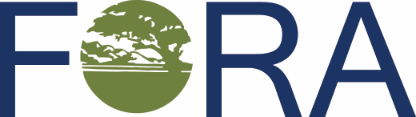 	920 2ND Avenue, Suite A, Marina, CA 93933	Tel: 831 8823 3672 | Fax: 831 883 3675 | www.fora.orgATTACHMENT 4 - CERTIFICATION OF APPROPRIATE LICENSE AND CALIFORNIA COMPANY(Public Contract Code, Chapter 6100 et seq.)No.  S201-ITB3			Project Name: Surplus II Water/Wastewater cut-off and repairThe undersigned bidder declares:That the attached pocket license or certificate of licensure is the Contractor’s, is current and valid, and is in a classification appropriate to the work to be undertaken on the above-referenced project for which bidder is submitting a bid, per Public Contract Code Section 6100(b). Attach a copy of the pocket license issued from Contractor’s State License Board.The bidder qualifies as a “California Company” per Public Contract Code Section 6107. Check one of the following statements that applies to the bidder:		Bidder has its principal place of business in .		Bidder has its principal place of business in a state in which there is no local contractor preference on construction contracts.		Bidder has its principal place of business in a state in which there is a local contractor construction preference, and bidder has paid not less than five thousand dollars ($5,000) in sales or use taxes to  for construction related activity for each of the five years immediately preceding the submission of this bid.If bidder does not qualify as a  company (and has not checked one of the above statements), please complete the following information:State in which Bidder has its principal place of business	Amount of the local contractor construction preference offered	The undersigned declares under penalty of perjury under the laws of the State of  that the 
foregoing is true and correct.  Executed on this 		 day of 		, 20		,  at 
		, .Signature of Bidder or officer of Bidder authorized			Print or type name of person signing   to execute contractsPrint or type name of business entity			Address